Прокуратура Сызранского района разъясняет:Ответственность за незаконное вознаграждение от имени юридического лица.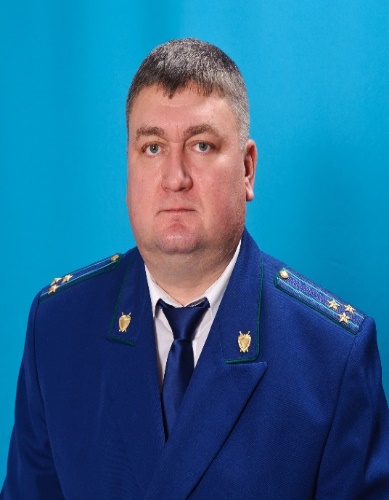      Отвечает на вопрос прокурор Сызранского района Евгений Ирха.     Статьей 19.28 Кодекса Российской Федерации об административных правонарушениях установлена административная ответственность юридического лица за незаконные передачу, предложение или обещание от его имени или в его интересах должностному лицу, лицу, выполняющему управленческие функции в коммерческой или иной организации, иностранному должностному лицу либо должностному лицу публичной международной организации денег, ценных бумаг, иного имущества, оказание ему услуг имущественного характера, предоставление имущественных прав за совершение определенных действий (бездействия).          Квалифицирующие признаки данной статьи варьируются в зависимости от размера незаконного вознаграждения.          Максимальная санкция данной статья предусматривает штраф в размере до стократной суммы незаконно переданного имущества либо оказанных, обещанных или предложенных услуг с конфискацией денег, ценных бумаг, иного имущества или стоимости услуг имущественного характера, иных имущественных прав.В основном, состав данного административного правонарушения выявляется в ходе анализа уголовных дел по ст.291 УК РФ (дача взятки), когда взяткодатель, действуя от имени или в интересах юридического лица, передает взятку должностному лицу за совершение определенных действий (бездействия).Таким образом, наряду с привлечением к уголовной ответственности самого взяткодателя, к административной ответственности привлекается  юридическое лицо, от имени или в интересах которого действовал взяткодатель.09.11.2021